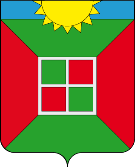                  Собрание представителей городского поселения Смышляевка                   муниципального района Волжский Самарской области                                                         Третьего созыва                                                               РЕШЕНИЕ                                        «20» мая 2020 года                                з                                                             № 289/69 О внесении изменений в «Кодекс этики и служебного  поведения муниципальных служащих администрации городского поселения Смышляевка муниципального района  Волжский Самарской области» утвержденного Решением Собрания представителей городского поселения Смышляевка  от 04.03.2011г № 73/5.    В соответствии с Типовым кодексом этики и служебного поведения государственных служащих Российской Федерации и муниципальных служащих, одобренного решением президиума Совета при Президенте Российской Федерации по противодействию коррупции от 23 декабря 2010 года (протокол № 21), в соответствии с положениями Конституции Российской Федерации, Международного кодекса поведения государственных должностных лиц (Резолюция 51/59 Генеральной Ассамблеи ООН от 12 декабря 1996 года), Модельного кодекса поведения для государственных служащих (приложение к Рекомендации Комитета министров Совета Европы от 11 мая 2000 года № К (2000) 10 о кодексах поведения для государственных служащих), Модельного закона «Об основах муниципальной службы» (принят на 19-м пленарном заседании Межпарламентской Ассамблеи государств - участников Содружества Независимых Государств (Постановление № 19-10 от 26 марта 2002 года), Федеральных законов от 25 декабря 2008 года № 273-ФЗ «О противодействии коррупции», от 27 мая 2003 года № 58-ФЗ «О системе государственной службы Российской Федерации», от 2 марта 2007 года № 25-ФЗ «О муниципальной службе в Российской Федерации», Уставом городского поселения Смышляевка муниципального района Волжский Самарской области, Собрание представителей городского поселения Смышляевка муниципального района Волжский Самарской области РЕШИЛО:1.  Внести в Кодекс этики и служебного поведения муниципальных служащих администрации городского поселения Смышляевка муниципального района Волжский Самарской области» от 04.03.2011г № 73/5 следующие изменения:- Пункт 1.1 читать в следующей редакции: 1.1 Кодекс этики и служебного поведения муниципальных служащих администрации городского поселения Смышляевка муниципального района Волжский Самарской области (далее – Кодекс, муниципальные служащие соответственно) разработан с учетом Типового кодекса этики и служебного поведения государственных служащих Российской Федерации и муниципальных служащих, одобренного решением президиума Совета при Президенте Российской Федерации по противодействию коррупции от 23 декабря 2010 года (протокол № 21), в соответствии с положениями Конституции Российской Федерации, Международного кодекса поведения государственных должностных лиц (Резолюция 51/59 Генеральной Ассамблеи ООН от 12 декабря 1996 года), Модельного кодекса поведения для государственных служащих (приложение к Рекомендации Комитета министров Совета Европы от 11 мая 2000 года № К (2000) 10 о кодексах поведения для государственных служащих), Модельного закона «Об основах муниципальной службы» (принят на 19-м пленарном заседании Межпарламентской Ассамблеи государств - участников Содружества Независимых Государств (Постановление № 19-10 от 26 марта 2002 года), Федеральных законов от 25 декабря 2008 года № 273-ФЗ 
«О противодействии коррупции», от 27 мая 2003 года № 58-ФЗ «О системе государственной службы Российской Федерации», от 2 марта 2007 года 
№ 25-ФЗ «О муниципальной службе в Российской Федерации», других федеральных законов, содержащих ограничения, запреты и обязанности для государственных служащих Российской Федерации и муниципальных служащих, Указа Президента Российской Федерации от 12 августа 2002 года № 885 «Об утверждении общих принципов служебного поведения государственных служащих» и иных нормативных правовых актов Российской Федерации, а также основан на общепризнанных нравственных принципах и нормах российского общества и государства.Подпункт «т» пункта 2.2 читать в следующей редакции:- т) воздерживаться в публичных выступлениях, в том числе в средствах массовой информации, от обозначения стоимости в иностранной валюте (условных денежных единицах) на территории Российской Федерации товаров, работ, услуг и иных объектов гражданских прав, сумм сделок между резидентами Российской Федерации, показателей бюджетов всех уровней бюджетной системы Российской Федерации, размеров муниципальных заимствований, муниципального долга, за исключением случаев, когда это необходимо для точной передачи сведений либо предусмотрено законодательством Российской Федерации, международными договорами Российской Федерации, обычаями делового оборота;2.	Настоящее решение официально опубликовать в газете «Мой поселок» и официальном сайте Администрации городского поселения Смышляевка.3.	Настоящее решение вступает в силу со дня официального опубликования.Глава городского поселения Смышляевка                                     муниципального района ВолжскийСамарской области                                                                                     В.М. Брызгалов                                    Председатель Собрания Представителейгородского поселения Смышляевкамуниципального района ВолжскийСамарской области                                                                                      С.В. Солдатов 